Table 2. GenBank Accession Numbers corresponding to mtDNA sequences of Octodon degus and Ctenomys specimens different from the Corrientes group and the C. pearsoni complex. 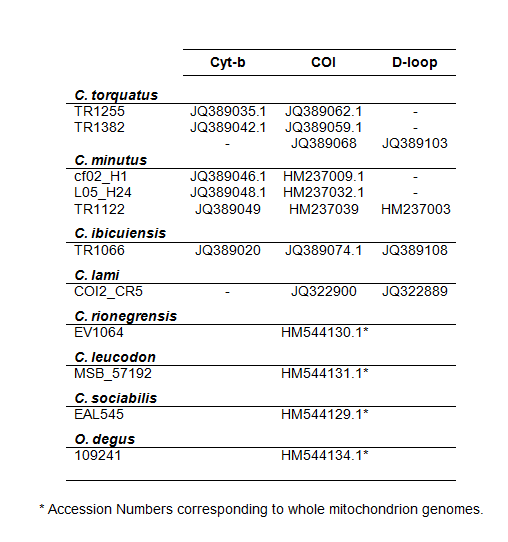 